NGHỊ QUYẾT (DỰ THẢO)ĐẠI HỘI ĐỒNG CỔ ĐÔNG THƯỜNG NIÊN 2018CÔNG TY CỔ PHẦN DIC ĐỒNG TIẾNCăn cứ vào luật doanh nghiệp đã được Quốc hội nướcCộng hòa Xã hội Chủ nghĩa Việt Nam thông qua ngày 26/11/2014;Căn cứ Luật chứng khoán số 70/2006/QH11 ngày 29/06/2006 của Quốc hội quy định về chứng khoán và thị trường chứng khoán;Căn cứ vào điều lệ tổ chức và hoạt động của Công ty cổ phần DIC Đồng Tiến;Căn cứ kết quả thảo luận và biểu quyết tại Đại hội đồng cổ đông thường niên 2018 của Công ty CP DIC Đồng Tiến ngày 05/05/2018.QUYẾT NGHỊĐiều 1: Đại hội đồng cổ đông thường niên 2018 của Công ty Cổ phần DIC Đồng Tiến nhất trí thông qua nghị quyết của Đại hội với các nội dung chính như sau:1/ Nội dung 01: Thông qua Báo cáo kết quả SXKD năm 2017Căn cứ Báo cáo kết quả SXKD năm 2017, các báo cáo đính kèm (Báo cáo tài chính năm 2017 đã kiểm toán, báo cáo của Ban Kiểm Soát).Phần biểu quyết:Tổng số cổ phiếu có quyền biểu quyết tại Đại hội: ……………. cổ phiếuSố phiếu đồng ý: ……………..  cổ phiếu, tỷ lệ 100%Số phiếu không đồng ý: ……………. cổ phiếu, tỷ lệ 0%Số phiếu không có ý kiến: …………. cổ phiếu, tỷ lệ 0%2/ Nội dung 02: Thông qua kế hoạch sản xuất kinh doanh và đầu tư năm 20182.1/ Kế hoạch kinh doanh năm 2018:                                                                              Đơn vị: Triệu đồng2.2/ Kế hoạch đầu tư năm 2018:- Dự án Khu đô thị khu dân cư theo quy hoạch tại xã Long Tân và Phú Thạnh huyện Nhơn Trạch, tỉnh Đồng Nai: Tiếp tục triển khai thực hiện dự án. - Khu nhà ở cho Cán bộ, CNV Công ty Cổ phần DIC – Đồng Tiến tại xã Long Tân, Nhơn Trạch, Đồng Nai: Tiếp tục triển khai thực hiện dự án. - Đầu tư một số nhà máy mới và nâng cao năng lực xe máy, thiết bị phục vụ sản xuất kinh doanh năm 2018.Ủy quyền: Đại hội đồng cổ đông ủy quyền cho Hội đồng quản trị quyết định về vấn đề đầu tư trong năm tùy vào thời điểm thích hợp nhằm mang lại hiệu quả cao nhất và phù hợp với quy định của pháp luật.Phần biểu quyết:Tổng số cổ phiếu có quyền biểu quyết tại Đại hội: ……………. cổ phiếuSố phiếu đồng ý: ……………..  cổ phiếu, tỷ lệ 100%Số phiếu không đồng ý: ……………. cổ phiếu, tỷ lệ 0%Số phiếu không có ý kiến: …………. cổ phiếu, tỷ lệ 0%3/ Nội dung 03: Thông qua phương án phân phối lợi nhuận năm 2017 và kế hoạch phân phối năm 2018	3.1/ Phân phối lợi nhuận năm 2017:Căn cứ vào kết quả sản xuất kinh doanh năm 2017 Công ty không chia cổ tức năm 2017, để tái đầu tư năm 2018.3.2/ Kế hoạch phân phối lợi nhuận năm 2018:                                                                              Đơn vị: Triệu đồng(1) Trích quỹ khen thưởng, phúc lợi 10% lợi nhuận sau thuế, tỷ lệ trích có thể thay đổi theo kiến nghị của HĐQT và được ĐHCĐ phê chuẩn.(2) Trích quỹ dự phòng tài chính 5% lợi nhuận sau thuế và trích cho đến khi bằng 10% vốn điều lệ.Phần biểu quyết:Tổng số cổ phiếu có quyền biểu quyết tại Đại hội: ……………. cổ phiếuSố phiếu đồng ý: ……………..  cổ phiếu, tỷ lệ 100%Số phiếu không đồng ý: ……………. cổ phiếu, tỷ lệ 0%Số phiếu không có ý kiến: …………. cổ phiếu, tỷ lệ 0%4/ Nội dung 04: Thông qua thù lao Hội đồng quản trị, Ban kiểm soát và Thư ký công ty năm 2017 và kế hoạch thù lao năm 20184.1/ Thù lao Hội đồng quản trị, Ban kiểm soát và Thư ký công ty  năm 2017:Thù lao cho HĐQT: 121.200.000 đồng;Chủ tịch HĐQT: 2.500.000 đồng/tháng.Thành viên: 1.900.000 đồng/người/tháng.Thù lao BKS: 34.800.000 đồngTrưởng ban: 1.300.000 đồng/tháng.Thành viên: 800.000 đồng/người/tháng.Thư ký Hội đồng quản trị: 800.000 đồng/tháng.Tổng chi thù lao cho HĐQT và BKS năm 2017 là: 165.600.000 đồng (Chưa khấu trừ thuế thu nhập cá nhân 10%).4.2/Kế hoạch thù lao Hội đồng quản trị, Ban kiểm soát và Thư ký công ty năm 2018:Hội đồng quản trị đề xuất Đại hội đồng cổ đông xem xét và thông qua chế độ thù lao Hội đồng quản trị, Ban kiểm soát và Thư ký công ty năm 2018 như sau:Ủy quyền: Đại hội đồng cổ đông ủy quyền cho Hội đồng quản trị quyết định mức thù lao hàng tháng cụ thể phù hợp với các quy định khác nhưng tối đa không vượt mức trên.Phần biểu quyết:Tổng số cổ phiếu có quyền biểu quyết tại Đại hội: ……………. cổ phiếuSố phiếu đồng ý: ……………..  cổ phiếu, tỷ lệ 100%Số phiếu không đồng ý: ……………. cổ phiếu, tỷ lệ 0%Số phiếu không có ý kiến: …………. cổ phiếu, tỷ lệ 0%5/ Nội dung 05: Thông qua việc miễn nhiệm và bổ nhiệm Trưởng Ban kiểm soát.Thông qua việc miễn nhiệm Trưởng Ban kiểm soát với Bà Nguyễn Nhật Thảo và bổ nhiệm Bà Trương Ngọc Khánh Trân thay thếPhần biểu quyết:Tổng số cổ phiếu có quyền biểu quyết tại Đại hội: ……………. cổ phiếuSố phiếu đồng ý: ……………..  cổ phiếu, tỷ lệ 100%Số phiếu không đồng ý: ……………. cổ phiếu, tỷ lệ 0%Số phiếu không có ý kiến: …………. cổ phiếu, tỷ lệ 0%6/ Nội dung 06: Thông qua việc miễn nhiệm và bổ nhiệm thành viên Ban kiểm soátThông qua việc miễn nhiệm thành viên HĐQT với Bà Nguyễn Ngọc Bội và bổ nhiệm Bà Lê Thị Bách Thảo thay thếPhần biểu quyết:Tổng số cổ phiếu có quyền biểu quyết tại Đại hội: ……………. cổ phiếuSố phiếu đồng ý: ……………..  cổ phiếu, tỷ lệ 100%Số phiếu không đồng ý: ……………. cổ phiếu, tỷ lệ 0%Số phiếu không có ý kiến: …………. cổ phiếu, tỷ lệ 0%7/ Nội dung 07: Thông qua lựa chọn đơn vị kiểm toán Báo cáo tài chính năm 2018Ban kiểm soát đề xuất với Đại hội đồng cổ đông uỷ quyền cho Hội đồng quản trị cùng Ban kiểm soát thương thảo và chọn lựa 01 (một) trong các công ty kiểm toán sau là đơn vị kiểm toán Báo cáo tài chính năm 2018 cho Công ty:Công ty TNHH Kiểm toán & Tư vấn tài chính Quốc tế (IFC)Công ty Kiểm toán & Tư vấn tài chính Kế toán (AFC)Công ty TNHH Kiểm toán & Tư vấn A & CCông ty TNHH Hợp danh Kiểm toán Nam ViệtCông tyTNHH Dịch vụ Tư vấn Tài chính Kế toán và Kiểm toán Nam Việt (AASCN).Công ty TNHH KPMG Việt Nam.Phần biểu quyết:Tổng số cổ phiếu có quyền biểu quyết tại Đại hội: ……………. cổ phiếuSố phiếu đồng ý: ……………..  cổ phiếu, tỷ lệ 100%Số phiếu không đồng ý: ……………. cổ phiếu, tỷ lệ 0%Số phiếu không có ý kiến: …………. cổ phiếu, tỷ lệ 0%08/ Nội dung 08: Thông qua Phương án phát hành cổ phiếu huy động vốn năm 2018 và phương án sử dụng vốn thu được từ đợt chào bán	Nhằm đáp ứng nhu cầu vốn cho hoạt động kinh doanh sắp tới và gia tăng năng lực tài chính của Công ty, Hội đồng quản trị kính trình Đại hội đồng cổ đông thông qua Phương án phát hành thêm cổ phiếu riêng lẻ tăng vốn điều lệ Công ty năm 2018 với nội dung cụ thể như sau: Đối tượng và phương thức chào bán: Chào bán riêng lẻ cho dưới 100 nhà  đầu tư  không kể nhà đầu tư chứng khoán chuyên nghiệp, cụ thể đối tượng chào bán được xác định như sau:Danh sách Nhà đầu tư và số lượng cổ phiếu dự kiến phân phối như sau:Trường hợp Nhà đầu tư nêu tại Mục a phần này, không đăng ký mua hết hoặc từ chối mua toàn bộ/một phần số cổ phiếu được phân phối, Đại Hội đồng cổ đông ủy quyền cho Hội đồng quản trị Công ty quyết định lựa chọn nhà đầu tư, số lượng nhà đầu tư và số lượng cổ phiếu được phân bổ cho từng nhà đầu tư khác trên cơ sở các tiêu chí như sau:Là tổ chức, cá nhân trong nước và nước ngoài. Trong trường hợp một tổ chức, cá nhân hoặc một nhóm tổ chức, cá nhân và người có liên quan được phân phối cổ phiếu dẫn đến tỷ lệ sở hữu vượt mức quy định tại Khoản 11, Điều 11 Luật sửa đổi, bổ sung một số điêu Luật chứng khoán hoặc chào bán cho các đối tượng này từ 10% vốn điều lệ của Công ty (tương ứng với từ 800.000 cổ phiếu trở lên) trong đợt chào bán lần này, Đại hội đồng cổ đông thống nhất giao cho Hội đồng quản trị được quyền quyết định lựa chọn nhà đầu tư, số lượng nhà đầu tư và số lượng cổ phiếu được phân bổ cho từng nhà đầu tư đảm bảo thành công của đợt phát hành.Có tỷ lệ sở hữu cổ phần của Nhà đầu tư nước ngoài của Công ty phù hợp với quy định của pháp luật.Thời điểm chào bán dự kiến: Thời điểm cụ thể sẽ do HĐQT quyết định sau khi hoàn tất các thủ tục theo quy định của pháp luật hiện hành và được cơ quan nhà nước có thẩm quyền chấp thuận.Chuyển nhượng cổ phần: Các nhà đầu tư tham gia mua cổ phần phát hành đợt này không được chuyển nhượng trong thời gian tối thiểu một (01) năm kể từ ngày hoàn tất đợt phát hành theo quy định.Phương án sử dụng vốn thu được từ đợt chào bán:Tổng số tiền dự kiến thu được từ đợt chào bán sẽ sử dụng để bổ sung nguồn vốn lưu động phục vụ cho các hoạt động sản xuất kinh doanh của Công ty.Ủy quyền cho Hội đồng quản trị chịu trách nhiệm cân đối và phân bổ nguồn vốn huy động từ đợt chào bán này để bổ sung vốn cho các hoạt động kinh doanh tùy theo nhu cầu vốn thực tế của Công ty (bao gồm cơ cấu một số khoán nợ vay đến hạn, thanh toán các khoản nợ phải trả đến hạn,…và các mục đích sử dụng khác theo quyết định của Hội đồng quản trị trên cơ sở đảm bảo lợi ích của cổ đông và Công ty).Trường hợp thay đổi mục đích sử dụng vốn, HĐQT phải thực hiện công bố thông tin theo quy định của pháp luật hiện hành và báo cáo tại cuộc họp Đại hội đồng cổ đông gần nhất về việc sử dụng vốn thu được từ đợt phát hành này.Đăng ký lưu ký và niêm yết bổ sung cổ phần: Toàn bộ số lượng cổ phần chào bán theo phương án đã nêu sẽ được đăng ký niêm yết bổ sung trên Sở Giao dịch Chứng khoán Hà Nội và đăng ký lưu ký bổ sung tại Trung tâm Lưu ký Chứng khoán Việt Nam sau khi kết thúc việc phát hành.Ủy quyền cho Hội đồng quản trị:Đại hội đồng cổ đông ủy quyền cho Hội đồng quản trị quyết định tất cả các vấn đề liên quan đến việc phát hành cổ phiếu cho cổ đông chiến lược phù hợp với quy định của Pháp luật và điều lệ Công ty, bao gồm:Phương án phát hành này thay thế cho toàn bộ nội dung Phương án phát hành cổ phiếu riêng lẻ đã được Đại hội đồng cổ đông thông qua tại Nghị quyết số 01/NQ.ĐHĐCĐ-DIC.ĐT ngày 16/04/2017.Phần biểu quyết:Tổng số cổ phiếu có quyền biểu quyết tại Đại hội: ……………. cổ phiếuSố phiếu đồng ý: ……………..  cổ phiếu, tỷ lệ 100%Số phiếu không đồng ý: ……………. cổ phiếu, tỷ lệ 0%Số phiếu không có ý kiến: …………. cổ phiếu, tỷ lệ 0%09/ Nội dung 09: Thông qua việc sửa đổi, bổ sung Điều lệ Công ty liên quan đến việc thay đổi vốn điều lệKính trình Đại hội đồng cổ đông xem xét biểu quyết thông qua việc sửa đổi, bổ sung Điều lệ Công ty liên quan đến việc thay đổi vốn điều lệĐiều 2: Thông qua Nghị quyết Đại hộiNghị quyết được thông qua tại Đại hội đồng cổ đông thường niên năm 2018 Công ty cổ phần DIC - Đồng Tiến, tổ chức ngày 05/05/2018Điều 3: Hội đồng Quản trị, Ban Tổng Giám đốc Công ty và các phòng, ban liên quan có nghĩa vụ thi hành Nghị quyết này. Nghị quyết có hiệu lực kể từ ngày ký.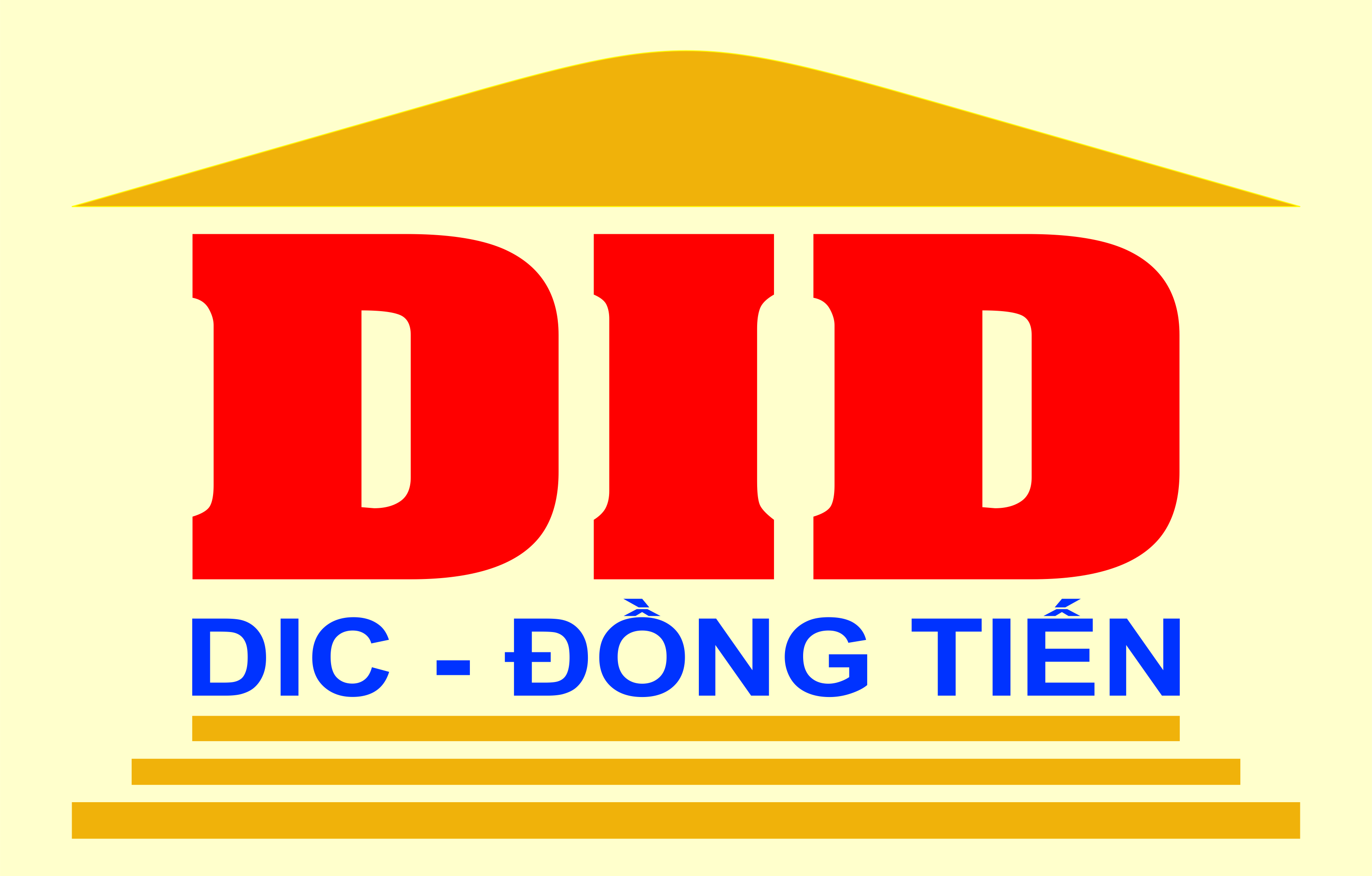 CÔNG TY CỔ PHẦN DIC – ĐỒNG TIẾNĐịa chỉ: Lô 17, đường 25B, Khu CN Nhơn Trạch 2, Đồng NaiĐT: 0613.521752 – 0613.521945 , Fax: 0613.521953. Website: http://dicdongtien.vnCÔNG TY CỔ PHẦN DIC – ĐỒNG TIẾNĐịa chỉ: Lô 17, đường 25B, Khu CN Nhơn Trạch 2, Đồng NaiĐT: 0613.521752 – 0613.521945 , Fax: 0613.521953. Website: http://dicdongtien.vnSố:  01/NQ.ĐHĐCĐ–DIC.ĐTSố:  01/NQ.ĐHĐCĐ–DIC.ĐTĐồng Nai, ngày 05 tháng 05 năm 2018STTChỉ tiêuKế hoạch năm 20181Tổng doanh thu           260.0002Lợi nhuận sau thuế3.000STTChỉ tiêuKế hoạch năm 20181Trích lập các quỹ+ Quỹ khen thưởng, phúc lợi10%(1)+ Quỹ dự phòng tài chính5%(2)2Chia cổ tức/mệnh giá cổ phiếu0 %STTChi tiếtSố ngườiThù lao tối đa(VNĐ/tháng)Tổng cộng(VNĐ/12tháng)IHội đồng quản trịHội đồng quản trịHội đồng quản trịHội đồng quản trị1Chủ tịch12.500.00030.000.0002Thành viên41.900.00091.200.000Cộng121.200.000IIBan kiểm soátBan kiểm soátBan kiểm soátBan kiểm soát1Trưởng ban 11.300.00015.600.0002Thành viên2800.00019.200.000Cộng34.800.000IIIThư ký Hội đồng quản trị1800.0009.600.000Tổng cộng165.600.000Tổ chức phát hành:Công ty Cổ phần DIC – Đồng TiếnMã chứng khoán:DIDLoại cổ phiếu:Cổ phiếu phổ thôngMệnh giá:10.000 (Mười nghìn) đồng/cổ PhiếuSố lượng cổ phiếu chào bán: 	8.000.000 (tám triệu) cổ phiếuTổng giá trị chào bán theo mệnh giá:80.000.000.000 (Tám mươi tỷ) đồngGiá chào bán dự kiến:10.000 đồng/cổ phiếu.STTNhà đầu tưĐịa chỉSL TPCĐ phân phốiTỷ lệ đượcphân phối (%)Tỷ lệ nắm giữ sau khi hoàn tất đợt phát hành (%)1Công ty CP VLXD Thế Giới NhàTổ 9, Ấp Tân Cang, Xã Phước Tân, TP. Biên Hòa, Đồng Nai4.200.00052.5%45%2Trần Thị Mỹ Dung28 KP 6, P.Thống Nhất, TP Biên Hòa, Đồng Nai,3.800.00047.5%23.75%Lựa chọn thời điểm phát hành cụ thể và thực hiện các thủ tục cần thiết cho đến khi hoàn tất đợt phát hành;Quyết định lựa chọn Nhà đầu tư; Quyết định giá phát hành, khối lượng phát hành cho từng nhà đầu tư phù hợp với quy định của pháp luật và điều lệ công ty;Trong trường hợp cần thiết theo yêu cầu của Cơ quan nhà nước có thẩm quyền, Hội đồng quản trị được quyền chỉnh sửa Phương án phát hành cổ phiếu này đảm bảo hoàn tất các thủ tục cần thiết để được chấp thuận phát hành;Hoàn tất các thủ tục theo quy định đề tăng vốn điều lệ của Công ty; thực hiện việc sửa đổi, bổ sung điều lệ Công ty liên quan đến việc thay đổi mức vốn điều lệ sau khi thực hiện chào bán cổ phiếu; thực hiện các công việc cần thiết để niêm yết bổ sung, đăng ký bổ sung số cổ phần được chào bán theo phương án nêu trên.Thực hiện các thủ tục thay đổi Giấy chứng nhận đăng ký doanh nghiệp tại Sở Kế hoạch & Đầu tư theo quy định.Tất cả các vấn đề khác liên quan.	Nơi nhận:					- Như điều 2                                  - Các cơ quan, tổ chức có liên quan- LưuTM. ĐẠI HỘI ĐỒNG CỔ ĐÔNGCHỦ TỊCH HĐQTTRẦN HOÀNG TUẤN